Прайс-лист СИП панели.Ассоциация домостроительных технологий – это объединение профессионалов производителей, поставщиков, строителей в сфере СИП - панельного домостроения. Наши СИП панели используются при строительстве в качестве основных элементов стен, перекрытий и кровельных конструкций. СИП панели состоят из двух ориентированно-стружечных плит (OSB-3) производства Кроношпан, Egger, Калевала между которыми под давлением вклеен слой твердого пенополистирола ППС14ЕТ-Р-А (изменено название с ПСБ-С 25 Ф в связи  с вступлением в действие с 1 июля 2015 года нового ГОСТ 15588-2014 «Плиты пенополистирольные теплоизоляционные). Данная панель образует систему в 4 раза прочнее, чем каркасная конструкция, не требует дополнительной изоляции, пленок, парового барьера. Легкость панелей позволяет при монтаже обходиться без тяжелой строительной техники. Конструкция панелей не накладывает ограничений на их применение, они совместимы с другими строительными материалами: дерево, кирпич, бетонные блоки и пр. Дома из этого материала по срокам службы не уступают кирпичным, могут эксплуатироваться в температурном диапазоне от -50 до +50, а также в сейсмически опасных районах. Основные преимущества технологии: экономичность, быстрота возведения, легкий фундамент, точность размеров и геометричность соединений, отсутствие усадки, быстрая чистовая отделка, экономия на отоплении.Будем рады видеть Вас в качестве нашего Партнера!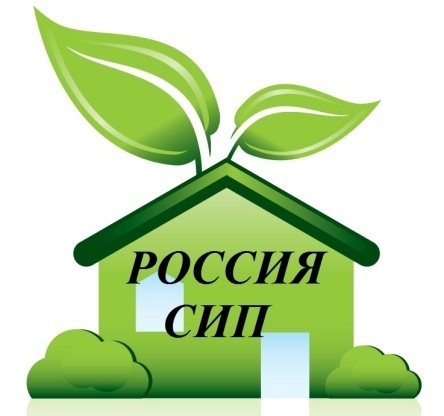     Ассоциация  домостроительных                                       технологий__________ Головной офис: Самара, ул. 22 партсьезда, д.46единая справочная 8-996-727-29-29www.russiasip.ru            russiasip@mail.ruКАЧЕСТВО И ТОЛЬКО КАЧЕСТВО!_________________________СИП панель ДлинаТолщинаПенополистиролКлейЦенаКроношпан 12*2500*12502,5124ППС14ЕТ-Р-АTopUr3 174 р.Кроношпан 12*2500*12502,5174ППС14ЕТ-Р-АTopUr3 489 р.Кроношпан 12*2500*12502,5224ППС14ЕТ-Р-АTopUr3 804 р.Кроношпан 12*2800*12502,8124ППС14ЕТ-Р-АTopUr3 462 р.Кроношпан 12*2800*12502,8174ППС14ЕТ-Р-АTopUr3 816 р. Кроношпан 12*2800*12502,8224ППС14ЕТ-Р-АTopUr4 171 р. Кроношпан 12*2500*6232,5174ППС14ЕТ-Р-АTopUr2 249 р. Кроношпан 12*2500*6232,5224ППС14ЕТ-Р-АTopUr2 393 р.